SGTCF GYPSY TRAVELLER COMMUNITIES FORUM(Founded 1996)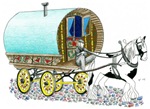 www.sgtcf.ukMonday Feb 26th Ash Manor School 9.45 coffee for meeting 10.00 – 12-30Inclusive Learning Main speaker - Jo LuhmanGypsy Traveller learning specialist and   headteacher Kings International SchoolYou are welcome to come and give your views, raise any questions or issuesLight lunch provided At Ash Manor School, Manor Road, Ash, GU12 6QHEnquiry contact 07970 033996